Supplementary Table 1. Aegilops molecular markers. Markers are designed for use in KASP assays except for 4G which was a COS marker used previously (Howard et al., 2011).Supplementary Table 2. PCR primers for cloning and analysis of FLO6 genes.A. Cloning primers.The DNA polymerase used was Phusion HF (international.neb.com) and the PCR conditions were: (98 oC for 30 s), 35 cycles (98 oC for 10 s, 60 oC for 30 s, 72 oC for 15 s), (72 oC for 10 min), 10 oC hold. The clones were sequenced using the cloning primers and with additional internal primers (not shown). B. Primers for analysis of FLO6 genes (used in Supplementary Figure 2A).Template genomic DNAs were Chinese Spring (CS), KU37 (KU) and Ae. peregrina (AP). The predicted amplicon sizes are given. The DNA polymerase used was FastStart (sigmaaldrich.com) and the PCR conditions were: (95 oC for 5 min), 45 cycles (95 oC for 30 s; 60 oC for 30 s; 72 oC for 1.5 min), (72 oC for 7 min), and 10 oC to hold.Supplementary Table 3. Triple mutant genotyping primers.Supplementary Table 4. Genes in the region containing BGC1.A region containing BGC1 was defined by mapping in Aegilops (Fig. 1). Comparison of the Aegilops genetic map with the T. aestivum physical maps (Chinese Spring, Refseqv1) (IWGSC, 2018) identified 13 genes with orthologs in this region in all 3 genomes. The 13 genes were ordered according to their position in the wheat B genome and given ID numbers 1 to 13. Note that gene 13 occurs in duplicate on both 4AL and 4BS. The annotations of these gene are according to Ensembl Plants.Supplementary Figure 1. Aegilops FLO6 sequence alignment.Alignment of predicted protein sequences. In rice FLO6, amino acids 1-71 encode the chloroplast transit peptide (predicted by ChloroP)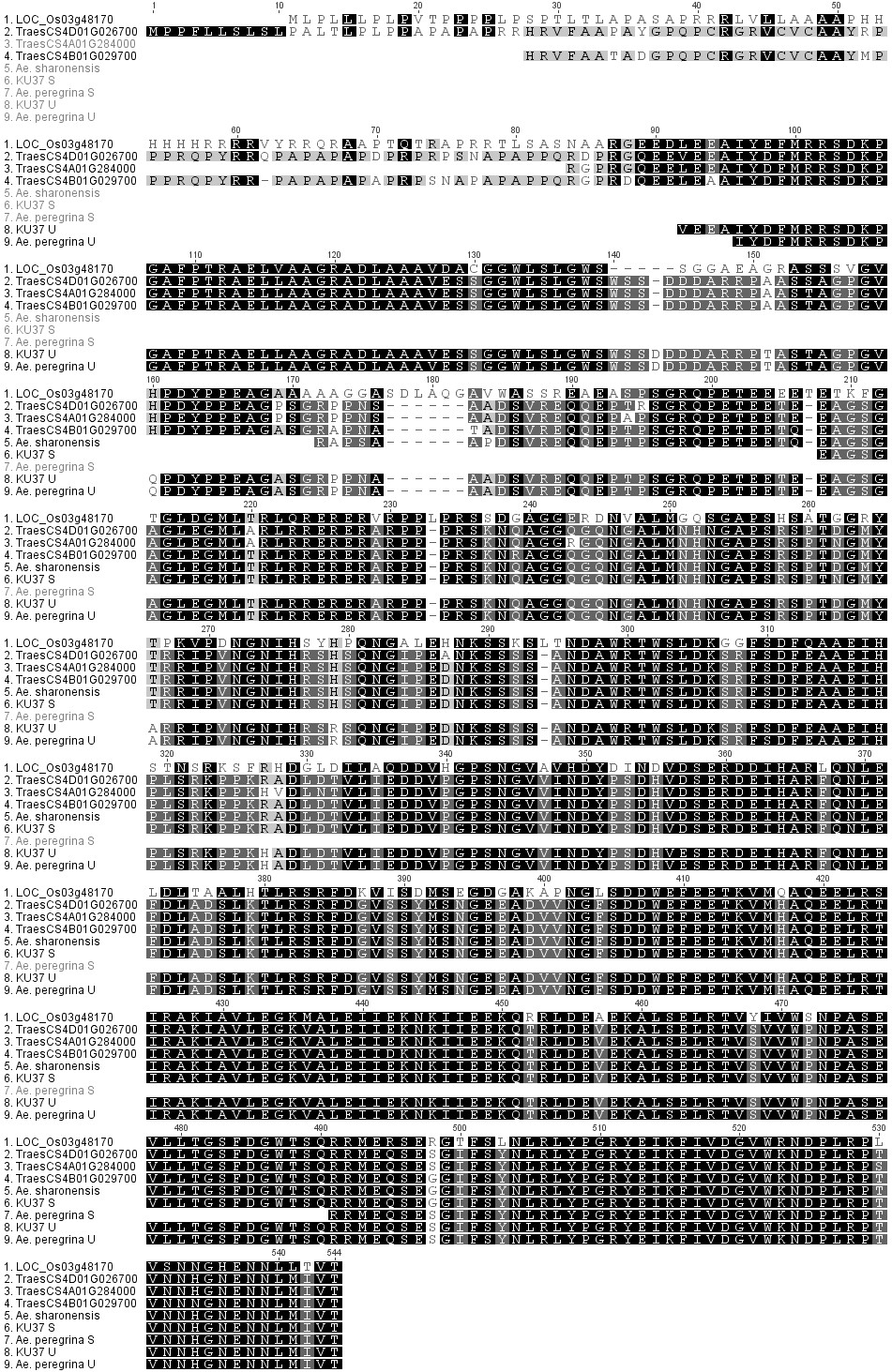 Supplementary Figure 2. Analysis of FLO6 genes in T. aestivum, Ae. peregrina and KU37.A. PCR analysis of the FLO6 genes.FLO6 fragments were amplified by PCR using genomic DNA from wheat (Chinese Spring, CS), KU37 (synthetic tetraploid Aegilops with B-type granules, KU) and Ae. peregrina (natural mutant lacking B-type granules, AP). The primers were designed to amplify regions (PCR products P1-P7) of either FLO6-U (upper panel) or FLO6-S (lower panel) as indicated in B. Molecular weight markers are loaded at either side of each gel with sizes as indicated. 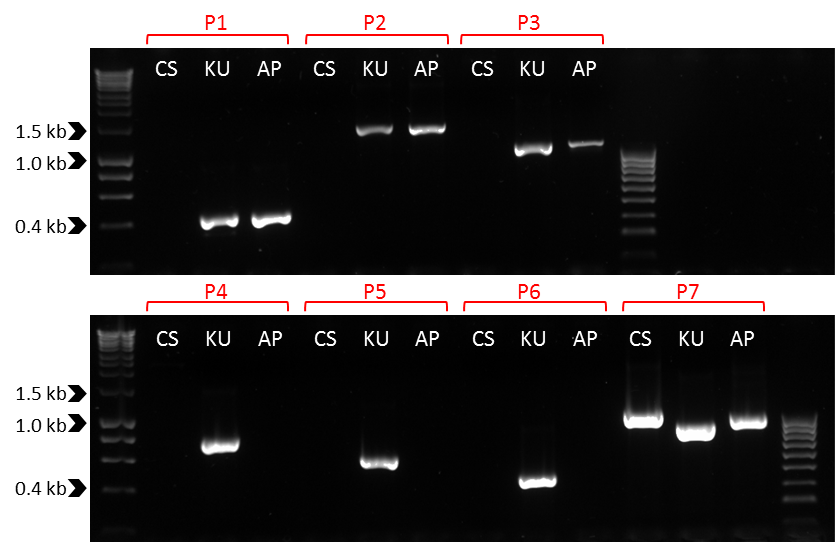 B. The positions of the PCR products in the FLO6 genes.The gene structure is as in Figure 4. P1-P7 are the PCR products shown in A.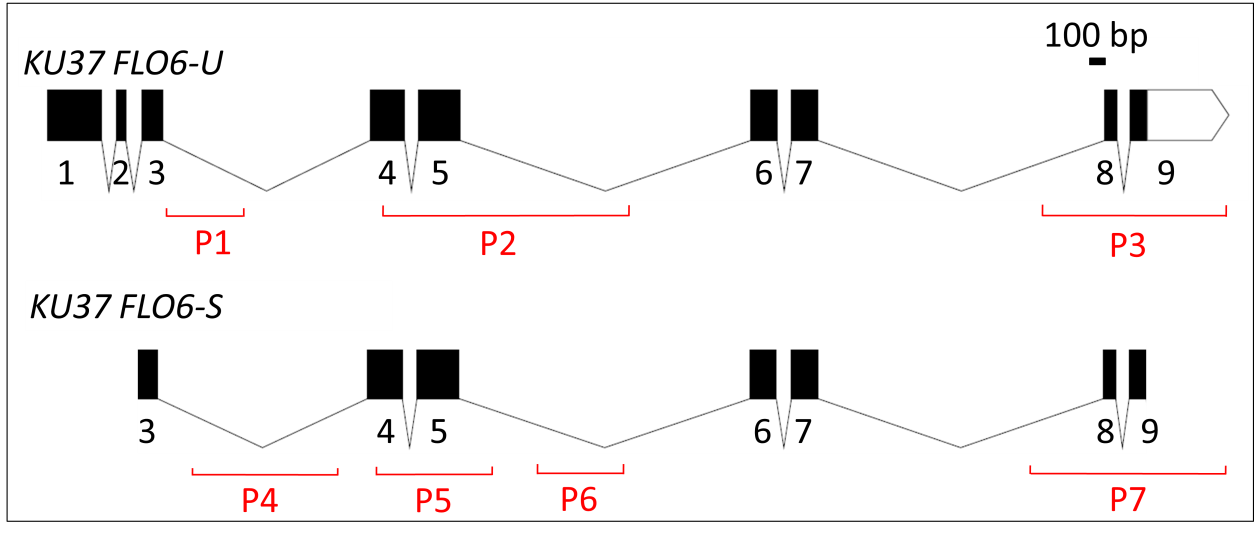 Supplementary Figure 3. The wheat FLO6 TILLING mutants.The positions of mutations in Kronos and Cadenza FLO6 genes (B) are indicated on the FLO6-A (TraesCS4A02G284000) and FLO6-B (TraesCS4B02G029700) gene structures. The effects of the mutations on the encoded proteins are indicated. 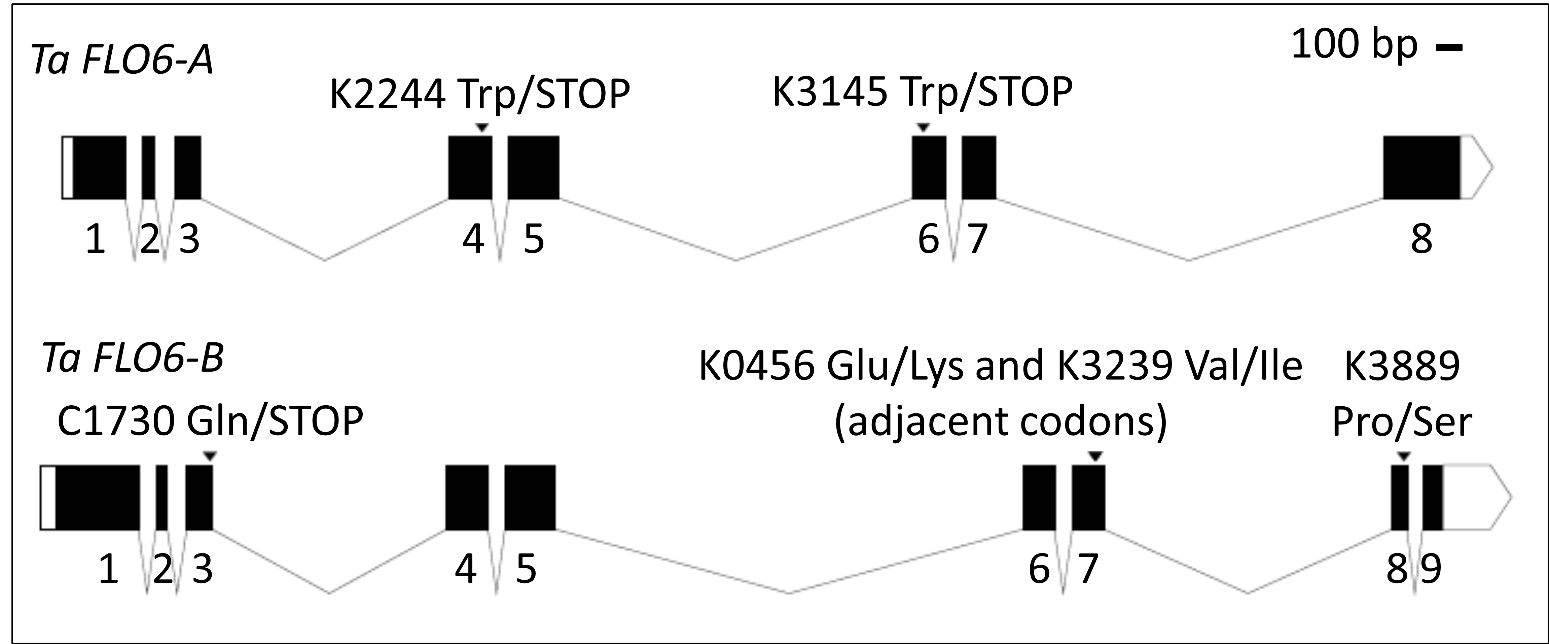 Genotyping primers.Aegilops markerPrimer (VIC)Primer (FAM)Primer commonWheat 4BS OrthologVIC tag = GAAGGTCGGAGTCAACGGATTFAM tag = GAAGGTGACCAAGTTCATGCTTC60TCGTCGCCATGGAGGAGgTCGTCGCCATGGAGGAGaAGGACCAAAGACCGGGCGTraesCS4B01G025500TC61ACAGTCTCCTAGGCGTCTGcACAGTCTCCTAGGCGTCTGaCTACCAGCAGGAGAATAGGATCTraesCS4B01G025600TC58AGTTGATACAGGTGCAGtTTaAGTTGATACAGGTGCAGgTTcCCATCTATTTGGCGGCAATraesCS4B01G026000KT108GGGAGATTGTGGTTATCTGGAAcGGGAGATTGTGGTTATCTGGAAtCAGCTGACTTCAATTCATTTAGCTraesCS4B01G027900KT116GGAGATTGTGGTTATCTGGAAcGGAGATTGTGGTTATCTGGAAtCTGACTTCAATTCATTTAGCACTGTraesCS4B01G027900KT113TCCGAgGTTCCAGAGCACGgTCCGAgGTTCCAGAGCACGaTGCTGTCAAGATGATTGTATGGAGTraesCS4B01G028900TC36GCAGACTCAAACAACTTGCTcGCAGACTCAAACAGCTTGCTtCAGCTTTCTGAACTTGAGAGGTraesCS4B01G029300TC35ATGTTGCCGTTGTAGTGGAcATGTTGCCGTTGTAGTGGAtAGCACGCGGAGATCGACATraesCS4B01G029400KT117CTTCAAATAAATGGGGGCAcCTTCAAATAAATGGGGGCAaCCCAGTGGATGAGAATTTTCTraesCS4B01G031000TC73GGATGGAACAATCAGAAAGcGGATGGAACAATCAGAAGGaACCGGGATACAACCTCAGGTraesCS4B01G029700KT70GCATGTCTTTAAGATATACATAAATaaatAAACGCATGTCTTTAAGATATACATAAATAAACAAGTAAGATGCCTTTCTGAAGTTCTTraesCS4B01G030400KT110ATTTGGCATGCGGAATGGCTcATTTGGCATGCGGAATGGCTaTTCATTCATACTTGATAATGCCCTraesCS4B01G030500TC30GAAATCATTCGCCCCTGAcGAAATCATTCGCCCCTGAaGAGCTGCAGATTTGTTCCTGTraesCS4B01G031300KT121TAGGCCCAGCACTGGTCAAcTAGGCCCAGCACTGGTCAAaTTACCTGAGATGTTTGATGACATraesCS4B01G032400TC34CAAGTACGGCCTCCCgAaCAAGTACGGCCTCCCcAgGGTGTAGGAGCTGACCGAGTraesCS4B01G037000TC28GCCTTGCGCGCGAGgACcGCCTTGCGCGCGAGcACgAAGAACTCGGAGAAGCGTraesCS4B01G033900TC26CTGGTGTACtATGGTCTGATCgCTGGTGTACgATGGTCTGATCaTAGCTTGTGTGGTTCATGTTAATTraesCS4B01G035600TC33GCATTTGAGGTGgAGGTCTgGCATTTGAGGTGaAGGTCTaCCAGAGAAGCAAGTGACCGTraesCS4B01G0370004GGCAATCACGAACGGCTCGATCA		ATCTGGCAGCTTGCCAAGGCT-TraesCS4B01G037800Forward primerSequence (5’-3’)Sequence (5’-3’)Reverse primerSequence (5’-3’)KT106 KT MfKT106 KT MfCAGCAAGAATCAAGCKT106 KT MrGCAGGATTGGGCCATACAACKT106 KT FfKT106 KT FfGCAGATGTGGTAAACGGGTTKT106 KT GrTCCCATGGTTGTTCACGGTAKT106 KT HfKT106 KT HfGCTCTGTGTTTGCCTGCTTAKT106 KT VrCTTCTGCCGACCGATAGCTAKT106 KT WfKT106 KT WfGAACAATCAGAAAGCGGCATTTKT106 KT WrACTAACCACGGACAACTTTGCKT106 TC 4FKT106 TC 4FGGTGGCGTGCCTGTCAGTKT106 TC 3RAGATTACTCAAATAATTGCACTGCCKT106 TC 5FKT106 TC 5FGAGCACATACAGGAATACAGGAKT106 TC 19RGCGATCTAATCAGTTGGCAKT106 BS 1FKT106 BS 1FAGGTCGAGGAAGCGATCTKT106 BS 2RCGGCATGAGCTTAGCATTAAPCR reactionDesigned to amplify Primers (5’ – 3’)SizeTemplate1 Aegilops FLO6-U  Intron 3GGCGCTCTATCGAAACATA + GCACGACGACAAAACACA-CS1 Aegilops FLO6-U  Intron 3GGCGCTCTATCGAAACATA + GCACGACGACAAAACACA423 bpKU1 Aegilops FLO6-U  Intron 3GGCGCTCTATCGAAACATA + GCACGACGACAAAACACA439 bpAP2Aegilops FLO6-U Exons 4 and 5TGGAAATATACATCGCTCTCG + GCTTGATGTTAGGGAGCATC-CS2Aegilops FLO6-U Exons 4 and 5TGGAAATATACATCGCTCTCG + GCTTGATGTTAGGGAGCATC1396 bpKU2Aegilops FLO6-U Exons 4 and 5TGGAAATATACATCGCTCTCG + GCTTGATGTTAGGGAGCATC1397 bpAP3Aegilops FLO6-U Exons 8 and 9ACAATTGAAATTAGTCAGCATAGG + CAGATGAGGAGTTCCTGGC-CS3Aegilops FLO6-U Exons 8 and 9ACAATTGAAATTAGTCAGCATAGG + CAGATGAGGAGTTCCTGGC1045 bpKU3Aegilops FLO6-U Exons 8 and 9ACAATTGAAATTAGTCAGCATAGG + CAGATGAGGAGTTCCTGGC1050 bpAP4Aegilops FLO6-S  Intron 3CGGGCAGGAAGTGACGCT + TCCATCAATAACAAACCAAGG-CS4Aegilops FLO6-S  Intron 3CGGGCAGGAAGTGACGCT + TCCATCAATAACAAACCAAGG802 bpKU4Aegilops FLO6-S  Intron 3CGGGCAGGAAGTGACGCT + TCCATCAATAACAAACCAAGG-AP5Aegilops FLO6-S  Exons 4 and 5GGAAATATACATCGCTCCCA + GCAGGCAGTGTAAGTTCATAGA-CS5Aegilops FLO6-S  Exons 4 and 5GGAAATATACATCGCTCCCA + GCAGGCAGTGTAAGTTCATAGA642 bpKU5Aegilops FLO6-S  Exons 4 and 5GGAAATATACATCGCTCCCA + GCAGGCAGTGTAAGTTCATAGA-AP6Aegilops FLO6-S  Intron 5AATATTCCCTTGCAGTGCTC + TGCTTGATGTTAGGGAGAATG-CS6Aegilops FLO6-S  Intron 5AATATTCCCTTGCAGTGCTC + TGCTTGATGTTAGGGAGAATG479 bpKU6Aegilops FLO6-S  Intron 5AATATTCCCTTGCAGTGCTC + TGCTTGATGTTAGGGAGAATG-AP7Ta FLO6 4D and Aegilops FLO6-S Exons 8 and 9TCAGATCAGCCAGCAGAA + CCCGGGCTGGATCTTAGT1063 bpCS7Ta FLO6 4D and Aegilops FLO6-S Exons 8 and 9TCAGATCAGCCAGCAGAA + CCCGGGCTGGATCTTAGT949 bpKU7Ta FLO6 4D and Aegilops FLO6-S Exons 8 and 9TCAGATCAGCCAGCAGAA + CCCGGGCTGGATCTTAGT1080 bpAPWheat lineGenomeForwardReverseAmplicon size (bp)Paragon deletion mutant. A-genome deletionAATTGATGGACAACTAATGGATATTAACACAGTGTTCAGGTCAACAT487Paragon deletion mutant D-genome deletionDGGGTTCTCTGATGATTGGG AGCAGAGAATTGGGACATGG375CadenzaBGGGTTCTCTGATGATTGGG GCCACCCATTTTGTAGTTAGTTAG423Gene ID (Fig. 3)Aegilops marker4A homoeolog4B homoeolog4D homoeologAnnotation1KT113TraesCS4A01G284200TraesCS4B01G028900TraesCS4D01G026500Calcineurin-binding protein cabin-12TraesCS4A01G282600TraesCS4B01G029100TraesCS4D01G028200F-box protein family-like3TraesCS4A01G283500TraesCS4B01G029200TraesCS4D01G027100Glycine-rich family protein4TC36TraesCS4A01G283600TraesCS4B01G029300TraesCS4D01G027000Leucine-rich repeat protein kinase family protein5TC35TraesCS4A01G283700TraesCS4B01G029400TraesCS4D01G026900Hexosyltransferase6TraesCS4A01G283900TraesCS4B01G029600TraesCS4D01G026800NRT1/PTR family protein 2.27TC73TraesCS4A01G284000TraesCS4B01G029700TraesCS4D01G026700Flo6 / 5'-AMP-activated protein kinase subunit beta-28TraesCS4A01G283400TraesCS4B01G030100TraesCS4D01G027600Calcium-dependent protein kinase9TraesCS4A01G258800TraesCS4B01G030200TraesCS4D01G027500Glycine-rich protein10TraesCS4A01G283000TraesCS4B01G030300TraesCS4D01G027700B3 domain-containing protein11KT70TraesCS4A01G283200TraesCS4B01G030400TraesCS4D01G027800Inositol hexakisphosphate and diphosphoinositol-pentakisphosphate kinase12KT110TraesCS4A01G282800TraesCS4B01G030500TraesCS4D01G028000Tetratricopeptide repeat protein 3813KT117TraesCS4A01G283100TraesCS4A01G282900TraesCS4B01G031000, TraesCS4B01G035300LCTraesCS4D01G027900Plasma membrane ATPaseCultivar (genome)ChrMutant IDChange to geneChange to proteinEffectPrimer (VIC)Primer (FAM)Primer commonKronos (AABB)AK2244G/ATrp - STOPnonsenseTTGTCAAGAGACCATGTTCGcTTGTCAAGAGACCATGTTCGtCTCCTAGTCGAAGTCCAACTAKronos (AABB)AK3145G/ATrp - STOPnonsenseTACTTTTGTCTCTTCAAATTCCcATTACTTTTGTCTCTTCAAATTCCtGAAGATCTTGATGCATCTCATCKronos (AABB)BK0456G/AGlu - LysmissenseTATGGCCCAATCCTGCTTCAgTATGGCCCAATCCTGCTTCAaGCCACCCATTTTGTAGTTAGTTAGKronos (AABB)BK3239G/AVal - IlemissenseGCCCAATCCTGCTTCAGAAgGCCCAATCCTGCTTCAGAAaGCCACCCATTTTGTAGTTAGTTAGKronos (AABB)BK3889C/TPro - SermissenseCGCCATTACCTCATATCTACCAGgCGCCATTACCTCATATCTACCAGaATAATCAAACACTGGACTTTTTCCTCadenza (AABBDD)BC1730C/TGln - STOPnonsenseCGAGCGGGAGGGCAAGGTcCGAGCGGGAGGGCAAGGTtGCCGAGAGTTGAAAATGCACG